ПРОЕКТ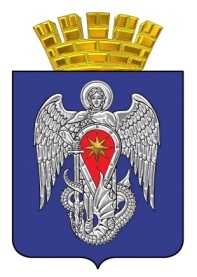 МИХАЙЛОВСКАЯ ГОРОДСКАЯ ДУМАВОЛГОГРАДСКОЙ ОБЛАСТИРЕШЕНИЕПринято Михайловской городской Думой 23  апреля 2019 г.                                                               № 176Об утверждении положения о порядке управления и распоряжения муниципальной собственностью городского округа город Михайловка Волгоградской области	На основании ст.130 Конституции Российской Федерации, ст. 215 Гражданского кодекса Российской Федерации, ст.ст. 35,51 Федерального закона от 06.10.2003 № 131-ФЗ «Об общих принципах организации местного самоуправления в Российской Федерации», руководствуясь ст. ст. 19, 35 Устава городского округа город Михайловка Волгоградской области, Михайловская городская Дума Волгоградской области  РЕШИЛА:1. Утвердить прилагаемое положение о порядке управления и распоряжения муниципальной собственностью городского округа город Михайловка Волгоградской области.2. Признать утратившим силу Решение Михайловской городской думы                      от 20.02.2015 № 949 «О порядке управления и распоряжения имуществом, находящимся в муниципальной собственности городского округа город Михайловка Волгоградской области».3. Настоящее решение вступает в силу со дня его официального опубликования.Председатель Михайловской городской Думы  Волгоградской области                                                                                 Т.А. Забазнова          Глава городского округагород Михайловка Волгоградской области                                                                                     С.А.Фомин«23» апреля  2019 г.Утвержденорешением Михайловской городской Думы Волгоградской области от «23»  апреля 2019 г. № 176ПОЛОЖЕНИЕо порядке управления и распоряжения муниципальной собственностью городского округа город Михайловка Волгоградской областиСтатья 1. Сфера действия настоящего Положения1. Настоящее Положение устанавливает порядок управления и распоряжения муниципальной собственностью городского округа город Михайловка Волгоградской области, порядок реализации правомочий собственника органами местного самоуправления городского округа город Михайловка Волгоградской области и определяет их компетенцию в сфере управления и распоряжения муниципальной собственностью городского округа город Михайловка Волгоградской области.2. Действие настоящего Положения не распространяется на отношения, связанные с управлением и распоряжением земельными участками, водными объектами и иными природными ресурсами, жилищным фондом городского округа город Михайловка Волгоградской области, с принятием и исполнением бюджета городского округа город Михайловка Волгоградской области.Статья 2. Правовая основа управления и распоряжения муниципальной собственностью городского округа город Михайловка Волгоградской областиУправление и распоряжение муниципальной собственностью городского округа город Михайловка Волгоградской области осуществляется в соответствии с Конституцией Российской Федерации, Гражданским кодексом Российской Федерации, Федеральными законами от 12.01.1996 № 7-ФЗ «О некоммерческих организациях», от 21.12.2001 № 178-ФЗ «О приватизации государственного и муниципального имущества», от 14.11.2002 № 161-ФЗ «О государственных и муниципальных унитарных предприятиях», от 06.10.2003 № 131-ФЗ «Об общих принципах организации местного самоуправления в Российской Федерации»,  от 26.07.2006 № 135-ФЗ «О защите конкуренции», от 03.11.2006 № 174-ФЗ «Об автономных учреждениях», от 24.07.2007 № 209-ФЗ «О развитии малого и среднего предпринимательства в Российской Федерации», иными федеральными законами, нормативными актами Российской Федерации, нормативными актами Волгоградской области, Уставом городского округа город Михайловка Волгоградской области, настоящим Положением и принятыми в соответствии с ними нормативными правовыми актами городского округа город Михайловка Волгоградской области.Статья 3. Реализация городским округом город Михайловка Волгоградской области полномочий собственника1. Полномочия собственника в отношении муниципальной собственности принадлежат городскому округу город Михайловка Волгоградской области.2. Администрация городского округа город Михайловка Волгоградской области от имени городского округа город Михайловка Волгоградской области своими действиями приобретают и осуществляют имущественные, а также неимущественные права и обязанности, выступают в суде в соответствии с их компетенцией, установленной Конституцией Российской Федерации, Гражданским кодексом Российской Федерации, иными федеральными законами и нормативными правовыми актами, Уставом городского округа город Михайловка Волгоградской области, настоящим Положением, иными нормативными правовыми актами городского округа город Михайловка Волгоградской области.3. Отдельные функции по реализации полномочий собственника от имени органов местного самоуправления могут осуществляться их отраслевыми (функциональными) структурными подразделениями, действующими на основании положений о них и иных правовых актов городского округа город Михайловка Волгоградской области.Статья 4. Полномочия Михайловкой городской Думы Волгоградской области по управлению и распоряжению муниципальной собственностью1. К полномочиям Михайловкой городской Думы Волгоградской области в сфере управления и распоряжения муниципальной собственностью относится:1.1. Определение порядка управления и распоряжения имуществом, находящимся в муниципальной собственности.1.2. Определение порядка принятия решений о создании, реорганизации и ликвидации муниципальных унитарных предприятий.1.3. Утверждение перечней объектов муниципального имущества, при разграничении имущества, находящегося в муниципальной собственности, между муниципальными районами, поселениями и городскими округами.1.4. Утверждение порядка планирования приватизации муниципального имущества.1.5. Утверждение прогнозного плана (программы) приватизации муниципального имущества.1.6. Определение порядка принятия решений об условиях приватизации муниципального имущества.2. Михайловская городская дума Волгоградской области осуществляет иные полномочия по управлению и распоряжению муниципальной собственностью, возложенные на нее действующим законодательством и Уставом городского округа город Михайловка Волгоградской области. Статья 5. Полномочия администрации городского округа город Михайловка Волгоградской области по управлению и распоряжению муниципальной собственностьюК полномочиям администрации городского округа город Михайловка Волгоградской области в сфере управления и распоряжения муниципальной собственностью относится:1.1. Принятие решения о создании муниципального унитарного предприятия, о реорганизации или ликвидации муниципального унитарного предприятия в порядке, установленном законодательством, назначение ликвидационной комиссии и утверждение ликвидационных балансов муниципального унитарного предприятия. 1.2. Определение целей, предмета, видов деятельности муниципального унитарного предприятия. 1.3. Согласование участия муниципального унитарного предприятия в ассоциациях и других объединениях коммерческих организаций.1.4. Определение порядка составления, утверждения и установления показателей планов (программы) финансово-хозяйственной деятельности муниципального унитарного предприятия.1.5. Утверждение устава муниципального унитарного предприятия, внесение в него изменений, в том числе утверждение устава муниципального унитарного предприятия в новой редакции.1.6. Принятие решения о реорганизации или ликвидации муниципального унитарного предприятия в порядке, установленном законодательством, назначение ликвидационной комиссии и утверждение ликвидационных балансов муниципального унитарного предприятия.1.7. Формирование уставного фонда муниципального предприятия.1.8. Назначение на должность руководителя муниципального унитарного предприятия, заключение, изменение и прекращение трудового договора с ним в соответствии с трудовым законодательством.1.9. Согласование приема на работу главного бухгалтера муниципального унитарного предприятия, заключение, изменение и прекращение трудового договора с ним.1.10. Определение случаев проведения обязательной ежегодной аудиторской проверки независимым аудитором бухгалтерской отчетности муниципального унитарного предприятия.1.11. Принятие решения о проведении аудиторских проверок муниципального унитарного предприятия, утверждение аудитора и определение размера оплаты его услуг.1.12. Утверждение бухгалтерской отчетности и отчетов муниципального унитарного предприятия.1.13. Согласование распоряжения муниципальным унитарным предприятием недвижимым имуществом и иным имуществом, в случаях установленных действующим законодательством.1.14. Согласование совершения муниципальным унитарным предприятием крупных сделок, сделок, в совершении которых имеется заинтересованность, и совершения им иных сделок, в случаях, предусмотренных действующим законодательством. 1.15. Осуществление контроля за использованием по назначению и сохранностью принадлежащего муниципальному унитарному предприятию имущества.1.16. Осуществление контроля за деятельностью муниципального унитарного предприятия.1.17. Утверждение показателей экономической эффективности деятельности муниципального унитарного предприятия и контроль за их выполнением.1.18. Согласование создания филиалов и открытия представительств муниципального унитарного предприятия.1.19. Согласование участия муниципального унитарного предприятия в иных юридических лицах.1.20. Принятие решения об осуществлении муниципальным унитарным предприятием отдельных полномочий концедента в случае, предусмотренном законодательством Российской Федерации о концессионных соглашениях.  1.21. Установление порядка определения состава имущества, закрепляемого за муниципальным унитарным предприятием на праве хозяйственного ведения или на праве оперативного управления, а также порядка утверждения устава муниципального унитарного предприятия и заключения контракта с его руководителем.  1.22. Согласование действий муниципального унитарного предприятия по распоряжению вкладом (долей) в уставном (складочном) капитале хозяйственного общества или товарищества, а также принадлежащими унитарному предприятию акциями. 1.23. Согласование действий муниципального унитарного предприятия по осуществлению заимствований, определение порядка осуществления заимствований муниципальным унитарным предприятием. 1.24. Доведение до муниципального казенного предприятия обязательных для исполнения заказов на поставки товаров, выполнение работ, оказание услуг для обеспечения муниципальных нужд. 1.25. Утверждение сметы доходов и расходов муниципального казенного предприятия.1.26. Закрепление муниципального имущества на праве хозяйственного ведения за муниципальным предприятием или на праве оперативного управления за муниципальным казенным предприятием.1.27. Изъятие имущества, закрепленного за муниципальным казенным предприятием, в установленных действующим законодательством случаях.1.28. Осуществление функций и полномочий учредителя муниципальных унитарных предприятий и прав собственника закрепленного за ними муниципального имущества установленных действующим законодательством и не предусмотренных настоящим Положением.1.29. Закрепление муниципального имущества на праве оперативного управления за муниципальными учреждениями.1.30. Изъятие имущества, закрепленного за муниципальными учреждениями, в установленных действующим законодательством случаях.1.31. Согласование заключения муниципальным учреждением сделок с принадлежащим ему на праве оперативного управления имуществом в случаях и порядке, установленных действующим законодательством Российской Федерации.1.32. Принятие решения о приобретении имущества в муниципальную собственность.1.33. Приобретение имущества в муниципальную собственность в порядке, установленном действующим законодательством.1.34. Направление предложения от имени муниципального образования федеральному органу исполнительной власти, уполномоченным исполнительным органам государственной власти субъектов Российской Федерации о передаче имущества из федеральной собственности и из собственности субъектов Российской Федерации в муниципальную собственность.1.35. Направление предложения от имени муниципального образования федеральному органу исполнительной власти, уполномоченным исполнительным органам государственной власти субъектов Российской Федерации о передаче муниципального имущества в федеральную собственность и собственность субъектов Российской Федерации. 1.36. Составление перечней объектов муниципального имущества, при разграничении имущества, находящегося в муниципальной собственности, между муниципальными районами, поселениями и городскими округами.1.37. Передача и принятие имущества, подписание передаточного акта в связи с разграничением полномочий между органами государственной власти и органами местного самоуправления.1.38. Принятие решение о приватизации муниципального объекта.1.39. Отчуждение объектов муниципального имущества в порядке, предусмотренном законодательством о приватизации. 1.40. Определение порядка планирования приватизации муниципального имущества.1.41. Установление порядка голосования победителя конкурса в органах управления акционерного общества или общества с ограниченной ответственностью по акциям или долям в уставном капитале общества, до перехода к нему права собственности на акции акционерного общества или долю в уставном капитале общества с ограниченной ответственностью, приобретенные им на конкурсе, по вопросам, указанным в пункте 19 статьи 20 Федерального закона от 21.12.2001 № 178-ФЗ «О приватизации государственного и муниципального имущества».1.42. Установление порядка разработки и утверждения условий конкурса, порядка контроля за их исполнением и порядка подтверждения победителем конкурса исполнения таких условий в соответствии  с законодательством о приватизации.1.43. Определение порядка подведения итогов продажи муниципального имущества и порядка заключения с покупателем договора купли-продажи муниципального имущества без объявления цены в соответствии  с законодательством о приватизации.1.44. Принятие решений о внесении муниципального имущества, а также исключительных прав в качестве вклада в уставные капиталы акционерных обществ в соответствии  с законодательством о приватизации.1.45. Определение порядка оплаты имущества, находящегося в муниципальной собственности, в процессе его приватизации.1.46. Установление порядка управления находящимися в муниципальной собственности акциями акционерных обществ, долями в обществах с ограниченной ответственностью, созданных в процессе приватизации.1.47. Распоряжение муниципальным имуществом (передача в аренду, безвозмездное пользование, залог, доверительное управление, концессию, т.д.), составляющим муниципальную казну и заключение соответствующих договоров в соответствии с законодательством Российской Федерации.1.48. Ведение реестра муниципального имущества в порядке, установленном законодательством.1.49.  Принятие решения о создании юридических лиц, о внесении имущества, находящегося в муниципальной собственности, в оплату уставного капитала юридических лиц, создаваемых с участием муниципального образования в случаях и порядке, установленных федеральным законодательством.1.50. Осуществление от имени муниципального образования прав участника (акционера) юридических лиц, в уставных капиталах которых имеются доли (вклады, акции), находящиеся в муниципальной собственности, и представление интересов муниципального образования в органах управления и контроля таких юридических лиц.1.51. Утверждение и дополнение перечня муниципального имущества, свободного от прав третьих лиц за исключением имущественных прав субъектов малого и среднего предпринимательства, которое используется в целях предоставления его во владение и (или) пользование на долгосрочной основе субъектам малого и среднего предпринимательства и организациям, образующим инфраструктуру поддержки субъектов малого и среднего предпринимательства, а также отчуждено на возмездной основе в собственность субъектов малого и среднего предпринимательства в соответствии с Федеральным законом от 22 июля 2008 года № 159-ФЗ «Об особенностях отчуждения недвижимого имущества, находящегося в государственной собственности субъектов Российской Федерации или в муниципальной собственности и арендуемого субъектами малого и среднего предпринимательства, и о внесении изменений в отдельные законодательные акты Российской Федерации». 1.52. Подготовка предложений о включении муниципального недвижимого имущества религиозного назначения в план передачи религиозным организациям имущества религиозного назначения. 1.53. Установление порядка формирования и опубликования плана передачи религиозным организациям муниципального имущества религиозного назначения.1.54. Установление порядка принятия решения о создании некоммерческой организации в результате ее учреждения в отношении муниципальных бюджетных или казенных учреждений.1.55. Установление порядка утверждения устава и порядка внесения изменений в устав муниципального бюджетного или казенного учреждения.1.56. Установление порядка принятия решения о реорганизации и проведения реорганизации муниципальных бюджетных или казенных учреждений, если иное не установлено актом Правительства Российской Федерации.1.57. Установление порядка изменения типа бюджетного учреждения в целях создания казенного учреждения, а также изменения типа казенного учреждения в целях создания бюджетного учреждения.1.58. Принятие решения о создании автономного учреждения на базе имущества, находящегося в муниципальной собственности.1.59. Установление порядка осуществления органами местного самоуправления функций и полномочий учредителя автономного учреждения, созданного на базе имущества, находящегося в собственности муниципального образования, если иное не установлено федеральными законами или нормативным правовым актом Президента Российской Федерации.1.60. Определение перечня муниципальных автономных учреждений, тип которых не подлежит изменению.1.61. Установление порядка принятия решения о ликвидации муниципального учреждения и ликвидация муниципального учреждения.1.62. Определение порядка формирования муниципального задания и порядка финансового обеспечения выполнения этого задания в отношении муниципальных бюджетных учреждений.1.63.  Определение условий и порядка формирования муниципального задания и порядка финансового обеспечения выполнения этого задания в отношении автономных учреждений, созданных на базе имущества, находящегося в муниципальной собственности.1.64. Установление порядка осуществления муниципальными бюджетными учреждениями и муниципальными автономными учреждениями полномочий органа местного самоуправления по исполнению публичных обязательств перед физическим лицом, подлежащих исполнению в денежной форме, и порядка финансового обеспечения их осуществления.1.65. Установление порядка определения видов особо ценного движимого имущества автономных или бюджетных учреждений, которые созданы на базе имущества, находящегося в муниципальной собственности.1.66. Установление порядка определения перечней особо ценного движимого имущества в отношении автономных учреждений, которые созданы на базе имущества, находящегося в муниципальной собственности.1.67. Утверждение перечня муниципального имущества, свободного от прав третьих лиц (за исключением имущественных прав некоммерческих организаций), которое может быть использовано только в целях предоставления его во владение и (или) в пользование на долгосрочной основе (в том числе по льготным ставкам арендной платы) социально ориентированным некоммерческим организациям.1.68. Установление порядка осуществления контроля за деятельностью муниципальных бюджетных и казенных учреждений.1.69. Установление порядка осуществления контроля за деятельностью  автономных учреждений, созданных на базе имущества, находящегося в муниципальной собственности.1.70. Определение официальных сайтов в сети «Интернет», на которых размещаются акты планирования приватизации муниципального имущества, решения об условиях приватизации муниципального имущества, информационные сообщения о продаже муниципального имущества и об итогах его продажи, отчеты о результатах приватизации муниципального имущества.2. Администрации городского округа город Михайловка Волгоградской области осуществляет иные полномочия по управлению и распоряжению муниципальной собственностью, возложенные на нее действующим законодательством. Статья 6. Полномочия главы городского округа город Михайловка Волгоградской области по управлению и распоряжению муниципальной собственностьюГлава городского округа город Михайловка Волгоградской области осуществляет полномочия по управлению и распоряжению муниципальной собственностью, возложенные на него действующим законодательством.Статья 7. Полномочия  контрольно-счетной комиссии городского округа город Михайловка Волгоградской области по управлению и распоряжению муниципальной собственностью Контрольно-счетная комиссия городского округа город Михайловка Волгоградской области осуществляет контроль за соблюдением установленного порядка управления и распоряжения имуществом, находящимся в муниципальной собственности, в том числе охраняемыми результатами интеллектуальной деятельности и средствами индивидуализации, принадлежащими городскому округу город Михайловка Волгоградской области.